14 maja 2020   klasa 5bTemat: Procenty a ułamki – zadania utrwalające.Cele lekcji:Uczeń potrafi:- zamienić ułamek zwykły na procent,- zamieniać procent na ułamek zwykły,Dziś utrwalamy materiał z ostatniej lekcji:Aby zamienić ułamek zwykły na procent musimy mieć w mianowniku 100, więc rozszerzamy nasz mianownik do 100.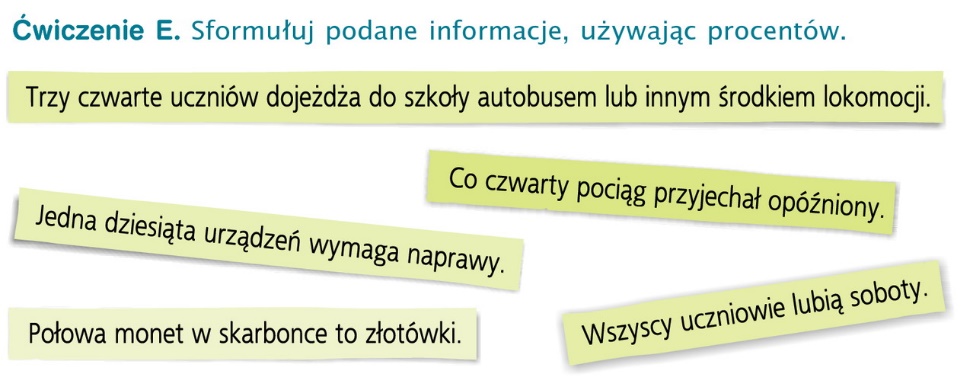                                                                                                          ¾ = 75/100 = 75%                                                                                                     ¼ = 25/100 = 25%                                                         1/10 = 10/100 = 10%                                                                                                         1 = 100/100 =100%    ½ = 50/100 = 50%W celu lepszego utrwalenia wiadomości proszę obejrzeć film i wykonać zadania zamieszczone w nim. Zadań nie trzeba przesyłać.https://view.genial.ly/5ebc0ca04734880d8a6d4f3b/interactive-content-jaki-to-procent-copy Samodzielnie proszę wykonać ćwiczenia z zeszytu ćwiczeń str.98. Nie odsyłamy.